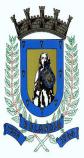 SECRETARIA MUNICIPAL DE EDUCAÇÃOEDUCAÇÃO INFANTIL – ROTEIROATIVIDADES COMPLEMENTARES DE ESTUDO – COVID 19ESCOLA/ CMEI MUNICIPAL: CMEI ZILDA ARNSPROFESSORA: MARCIA MIOTOTURMA: INFANTIL 3 – CRIANÇAS BEM PEQUENAS (3 ANOS)                 PERÍODO DE REALIZAÇÃO: 15 A 18 DE MARÇOSENHORES PAIS E RESPONSÁVEIS, VOCÊS ESTARÃO RECEBENDO AS ATIVIDADES COMPLEMENTARES DE ESTUDO PARA O PERÍODO DE ISOLAMENTO COVIDE 19. PRECISAREMOS MUITO DE SUA COMPREENSÃO, COLABORAÇÃO E PARTICIPAÇÃO PARA QUE ESSAS ATIVIDADES SEJAM REALIZADAS PELO SEU FILHO. NO ROTEIRO A SEGUIR ESTÃO AS ATIVIDADES E TODAS AS ORIENTAÇÕES PARA SUA EXECUÇÃO. TUDO ESTÁ DESCRITO DE FORMA SIMPLES, MAS, SE HOUVER ALGUMA DÚVIDA PODEM ENTRAR EM CONTATO COM AS PROFESSORAS PELO “WHATSAPP”, ESTAREMOS A DISPOSIÇÃO PARA AJUDAR. É NECESSÁRIO QUE SEU FILHO REALIZE AS ATIVIDADES PROPOSTAS, POIS ELAS FARÃO UMA GRANDE DIFERENÇA NO DESENVOLVIMENTO DELE.CUIDEM-SE E CUIDEM DE SUA FAMÍLIA. EM BREVE TUDO ESTARÁ BEM. UM ABRAÇO.PROFESSORA: MARCIASEGUNDA- FEIRA, DIA 15 DE MARÇO DE 2021.  TERÇA- FEIRA, DIA 16 DE MARÇO DE 2021.QUARTA- FEIRA, DIA 17 DE MARÇO DE 2021. QUINTA- FEIRA, DIA 18 DE MARÇO DE 2021.O QUE VOCÊ VAIESTUDAR:SABERES E CONHECIMENTOS:SEU CORPO, SUAS POSSIBILIDADES MOTORAS, SENSORIAIS E EXPRESSIVAS.PRPÓPRIO CORPO E DO OUTRO. MARCAS GRÁFICAS:DESENHOS,  LETRAS, NÚMEROS.PARA QUEVAMOSESTUDARESSESCONTEÚDOS?CAMPOS DE EXPERIÊNCIAS: CORPO, GESTOS E MOVIMENTOSEI02CG01) APROPRIAR-SE DE GESTOS E MOVIMENTOS DE SUA CULTURA NO CUIDADO DE SI E NOS JOGOS E BRINCADEIRAS.VIVENCIAR BRINCADEIRAS DE ESQUEMA CORPORAL, DE EXPLORAÇÃO E A EXPRESSÃO CORPORAL DIANTE DO ESPELHO, UTILIZANDO AS DIFERENTES FORMAS DE LINGUAGENS E PERCEBENDO SUAS CARACTERÍSTICAS ESPECÍFICAS.CAMPOS DE EXPERIÊNCIAS: O EU O OUTRO E NÓS.(EI02EO05) PERCEBER QUE AS PESSOAS TÊM CARACTERÍSTICAS FÍSICAS DIFERENTES, RESPEITANDO ESSAS DIFERENÇAS.PERCEBER SUAS CARACTERÍSTICAS FÍSICAS OBSERVANDO-SE NO ESPELHO.CAMPOS DE EXPERIÊNCIAS:  ESCUTA, FALA, PENSAMENTO E IMAGINAÇÃO(EI02EF09) MANUSEAR DIFERENTES INSTRUMENTOS E SUPORTES DE ESCRITA PARA DESENHAR, TRAÇAR LETRAS E OUTROS SINAIS GRÁFICOS.CONCEBER SEUS DESENHOS COMO UMA FORMA DE COMUNICAÇÃO.COMO VAMOSESTUDAR OSCONTEÚDOS?ATIVIDADE DO DIA: DESENHO DO ROSTOA ATIVIDADE DE HOJE, SERÁ INICIADA COM MÚSICA DE BOM DIA. ““EM SEGUIDA COLOCAR O VIDEO ENVIADO PELA PROFESSORA” ME MIRO NO ESPELHO”, PEDIR PARA A CRIANÇA CANTAR E REPETIR OS GESTOS REALIZADOS PELOS PERSONAGENS DO VIDEO. NA SEQUENCIA, DISPONIBILIZAR PARA SEU FILHO (A) UM ESPELHO PARA QUE O MESMO POSSAOBSERVAR AS PARTICULARIDADES DE SEU ROSTO. E PARA CONCLUIR A ATIVIDADE DO DIA VOCÊ VAI PEDIR PARA QUE ELE APÓS A OBSERVAÇÃO FAÇA UM DESENHO DE SEU ROSTO COMO SE OBSERVOU NO ESPELHO.Link da música: https://youtu.be/1d4Qj7HeYxIO QUE VOCÊ VAIESTUDAR:SABERES E CONHECIMENTOS:MELODIAS DIVERSAS.ESQUEMA CORPORAL.NÚMEROS E QUANTIDADES.PARA QUEVAMOSESTUDARESSESCONTEÚDOS?CAMPOS DE EXPERIÊNCIAS:  TRAÇOS, SONS, CORES E FORMAS(EI02TS03)UTILIZARDIFERENTESFONTESSONORASDISPONÍVEISNOAMBIENTE EM BRINCADEIRAS, CANÇÕES, MÚSICAS E MELODIAS.PARTICIPAR DE CANÇÕES E BRINCADEIRAS CANTADAS APRESENTADAS PELO PROFESSOR (A) OU SEUS COLEGAS.(EI02CG02) DESLOCAR SEU CORPO NO ESPAÇO, ORIENTANDO-SE POR NOÇÕES COMO EM FRENTE, ATRÁS, NO ALTO, EMBAIXO, DENTRO, FORA ETC., AO SE ENVOLVER EM BRINCADEIRAS E ATIVIDADES DE DIFERENTES NATUREZAS.CAMPOS DE EXPERIÊNCIAS: CORPO, GESTOS E MOVIMENTOSPERCORRER TRAJETOS INVENTADOS ESPONTANEAMENTE OU PROPOSTOS: CIRCUITOS DESENHADOS NO CHÃO, FEITOS COM CORDA, ELÁSTICOS, TECIDOS, MOBÍLIA E OUTROS LIMITADORES E OBSTÁCULOS PARA SUBIR,CAMPOS DE EXPERIÊNCIAS: ESPAÇOS, TEMPOS, QUANTIDADES, RELAÇÕES E TRANSFORMAÇÕES(EI02ET08) REGISTRAR COM NÚMEROS A QUANTIDADE DE CRIANÇAS (MENINAS E MENINOS, PRESENTES E AUSENTES) E A QUANTIDADE DE OBJETOS DA MESMA NATUREZA (BONECAS, BOLAS, LIVROS ETC.).- PARTICIPAR DE SITUAÇÕES QUE ENVOLVAM O REGISTRO DE QUANTIDADES DE FORMA CONVENCIONAL E NÃO CONVENCIONAL EM JOGOS, BRINCADEIRAS E SITUAÇÕES DO COTIDIANO.COMO VAMOSESTUDAR OSCONTEÚDOS?ATIVIDADE DO DIA: REPRESENTAÇÕES NUMERAIS.INICIAREMOS ESTÁ AULA, CANTANDO COM VIDEO ENVIADO PELA PROFESSORA: “MÚSICA DOS NÚMEROS”, INCENTIVAR A CRIANÇA A CANTAR E FAZER A REPRESETAÇÃO ORAL COM O VIDEO, DANDO SEQUENCIA A ATIVIDADE DESENHAR NOCHÃO CINCO CIRCULOS INCENTIVAR SEUFILHO (A) A CONTAR QUANTOS CIRCULOS ESTÃO DESENHADOS E PEDIR QUE O MESMO PULE DE UM CÍRCULO PARA OUTRO COM OS DOIS PÉ, COM UM PÉ SÓ, DE COSTAS ETC. PARA CONCLUIR A ATIVIDADE REALIZAR ATIVIDADE DE REGISTRO NA QUAI A CRIANÇA DEVERÁ DESENHAR CÍRCULOS  REPRESENTANDO A QUANTIDADE EM ATIVIDADE ENVIADA PELA PROFESSORALink da história: https://youtu.be/MipLKD8zXL0O QUE VOCÊ VAIESTUDAR:SABERES E CONHECIMENTOS:CARACTERÍSTICAS GRÁFICAS: PERSONAGENS E CENÁRIOS.ÓRGÃOS DOS SENTIDOS E SENSAÇÕES.ASPECTOS GRÁFICOS DA ESCRITA.PARA QUEVAMOSESTUDARESSESCONTEÚDOS?CAMPOS DE EXPERIÊNCIAS:  ESCUTA, FALA, PENSAMENTO E IMAGINAÇÃO.(EI02EF04) FORMULAR E RESPONDER PERGUNTAS SOBRE FATOS DA HISTÓRIA NARRADA, IDENTIFICANDO CENÁRIOS, PERSONAGENS E PRINCIPAIS ACONTECIMENTOS.FORMULAR PERGUNTAS SIMPLES, A SEU MODO, SOBRE FATOS DA HISTÓRIA NARRADA, PERSONAGENS ECENÁRIOS.CAMPOS DE EXPERIÊNCIAS:  TRAÇOS, SONS, CORES E FORMAS(EI02TS02) UTILIZAR MATERIAIS VARIADOS COM POSSIBILIDADES DE MANIPULAÇÃO (ARGILA, MASSA DE MODELAR), EXPLORANDO CORES, TEXTURAS, SUPERFÍCIES, PLANOS, FORMAS E VOLUMES AO CRIAR OBJETOS TRIDIMENSIONAISMANIPULAR MATERIAIS DE DIFERENTES TEXTURAS: LISAS, ÁSPERAS, MACIAS E OUTRAS.CAMPOS DE EXPERIÊNCIAS:  ESCUTA, FALA, PENSAMENTO E IMAGINAÇÃO(EI02EF03) DEMONSTRAR INTERESSE E ATENÇÃO AO OUVIR A LEITURA DE HISTÓRIAS E OUTROS TEXTOS, DIFERENCIANDO ESCRITA DE ILUSTRAÇÕES, E ACOMPANHANDO, COM ORIENTAÇÃO DO ADULTO-LEITOR, A DIREÇÃO DA LEITURA (DE CIMA PARA BAIXO, DA ESQUERDA PARA A DIREITA).FAZER USO DE DIFERENTES TÉCNICAS, MATERIAIS E RECURSOS GRÁFICOS PARA PRODUZIR ILUSTRAÇÕES.COMO VAMOSESTUDAR OSCONTEÚDOS?ATIVIDADE DO DIA: CONTEXTUALIZACAO DA HISTORIA. “ VAMOS INICIAR NOSSA ATIVIDADE, CANTANDO COM RECURSO DE VIDEO, A MÚSICA DOS DIAS DA SEMANA, POSTERIORMENTE OUVIR A HISTORINHA DOS” TRÊS PORQUINHOS” QUE SERÁ ENVIADA PELA PROFESSORA, CONVERSAR COM A CRIANÇA SOBRE OS PERSONAGENS DA HISTORIA, QUESTIONAR SUAS ATITUDES, INCENTIVAR A CRIANÇA FALAR O QUE ELA ENTENDEU.  NA SEQUENCIA MOSTRAR PARA A MESMA DIFERENTES TEXTURAS: MADEIRA, TIJOLO, PALHA, ALGODÃO, TECIDO, ENTRE OUTOS QUE TIVER QUESTIONÁ-LA SOBRE A DIFERENÇA E SEMELHANCA ENTRE AMBOS. E PARA FINALIZAR A ATIVIDADE PEDIR QUE A MESMA DESENHE A SUA MANEIRA AS CASINHAS DOS PORQUINHOS.https://youtu.be/U2AMLyOFLSMhttps://youtu.be/AX2K67OcNH0O QUE VOCÊ VAIESTUDAR:SABERES E CONHECIMENTOS:ORGÃOS DO SENTIDOA LÍNGUA PORTUGUESA FALADA, EM SUAS DIVERSAS FUNÇÕES E USOS SOCIAISORGÃOS DO SENTIDO E SENSAÇÕES.PARA QUEVAMOSESTUDARESSESCONTEÚDOS?CAMPO DE EXPERIÊNCIA: TRAÇOS, SONS, CORES E FORMAS:(EI02TS02) UTILIZAR MATERIAIS VARIADOS COM POSSIBILIDADES DE MANIPULAÇÃO (ARGILA, MASSA DE MODELAR), EXPLORANDO CORES, TEXTURAS, SUPERFÍCIES, PLANOS, FORMAS E VOLUMES AO CRIAR OBJETOS TRIDIMENSIONAIS.- MANIPULAR DIVERSOS MATERIAIS DAS ARTES VISUAIS E PLÁSTICAS EXPLORANDO OS CINCO SENTIDOS.CAMPOS DE EXPERIÊNCIAS: ESCUTA, FALA PENSAMENTO E IMAGINAÇÃO.(EI02EF01) DIALOGAR COM CRIANÇAS E ADULTOS, EXPRESSANDO SEUS DESEJOS, NECESSIDADES, SENTIMENTOS E OPINIÕES.EXPRESSAR SUAS IDEIAS, SENTIMENTOS E EMOÇÕES POR MEIO DE DIFERENTES LINGUAGENS, COMO A DANÇA, O DESENHO, A MÍMICA, A MÚSICA, A LINGUAGEM ESCRITA OU ORAL.CAMPOS DE EXPERIÊNCIAS: TRAÇOS, SONS, CORES E FORMAS.(EI02TS02) UTILIZAR MATERIAIS VARIADOS COM POSSIBILIDADES DE MANIPULAÇÃO (ARGILA, MASSA DE MODELAR), EXPLORANDO CORES, TEXTURAS, SUPERFÍCIES, PLANOS, FORMAS E VOLUMES AO CRIAR OBJETOS TRIDIMENSIONAIS.MANIPULAR MATERIAIS DE DIFERENTES TEXTURAS: LISAS, ÁSPERAS, MACIAS E OUTRAS.COMO VAMOSESTUDAR OSCONTEÚDOS?ATIVIDADE DO DIA: ORGÃOS DO SENTIDO.VAMOS INICIAR NOSSA AULA CANTANDO MÚSICA DE (BOM DIA), COM VIDEO ENVIADO PELA PROFESSORA, DANDO CONTINUIDADE AS ATIVIDADES DO DIA, VAMOS EXPLORAR A MÚSICA: (OS SENTIDOS).RECURSO SERÁ VIDEO ENVIADO PELA PROFESSORA, CANTAR E DANÇAR E REPETIR OS GESTOS, OBSERVANDO A EXPLICAÇÃO DE CADA ORGÃO, E PARA FIXAR A ATIVIDADE, SERÁ REALIZADA ATIVIDADE DE REGISTRO, NA QUAL A CRIANÇA DEVERÁ COMPLETAR O DESENHO DE UM ROSTO QUE SERA ENVIADO IMPRESO, ONDE A MESMA DEVERÁ SER QUESTIONADA, PARA QUE SERVE OS OLHOS? VAMOS DESENHAR OS OLHOS. E CONCLUINDO A ATIVIDADE DO DIA, REALIZR A BRINCADEIRA (QUAL A TEXTURA?) TAPAR O OLHO DA MESMA COM UMA VENDA E OFERECER DIVERSOS PRODUTOS COM TEXTURA DIFERENTE E QUESTIONAR O QUE ELA ESTÁ TOCANDO, É DURO, É MACIO...https://youtu.be/NaTcJL2bMPs